Информация о руководителе, его заместителях, о персональном составе работниковИнформация о персональном составе работников на 01.12.2023 год 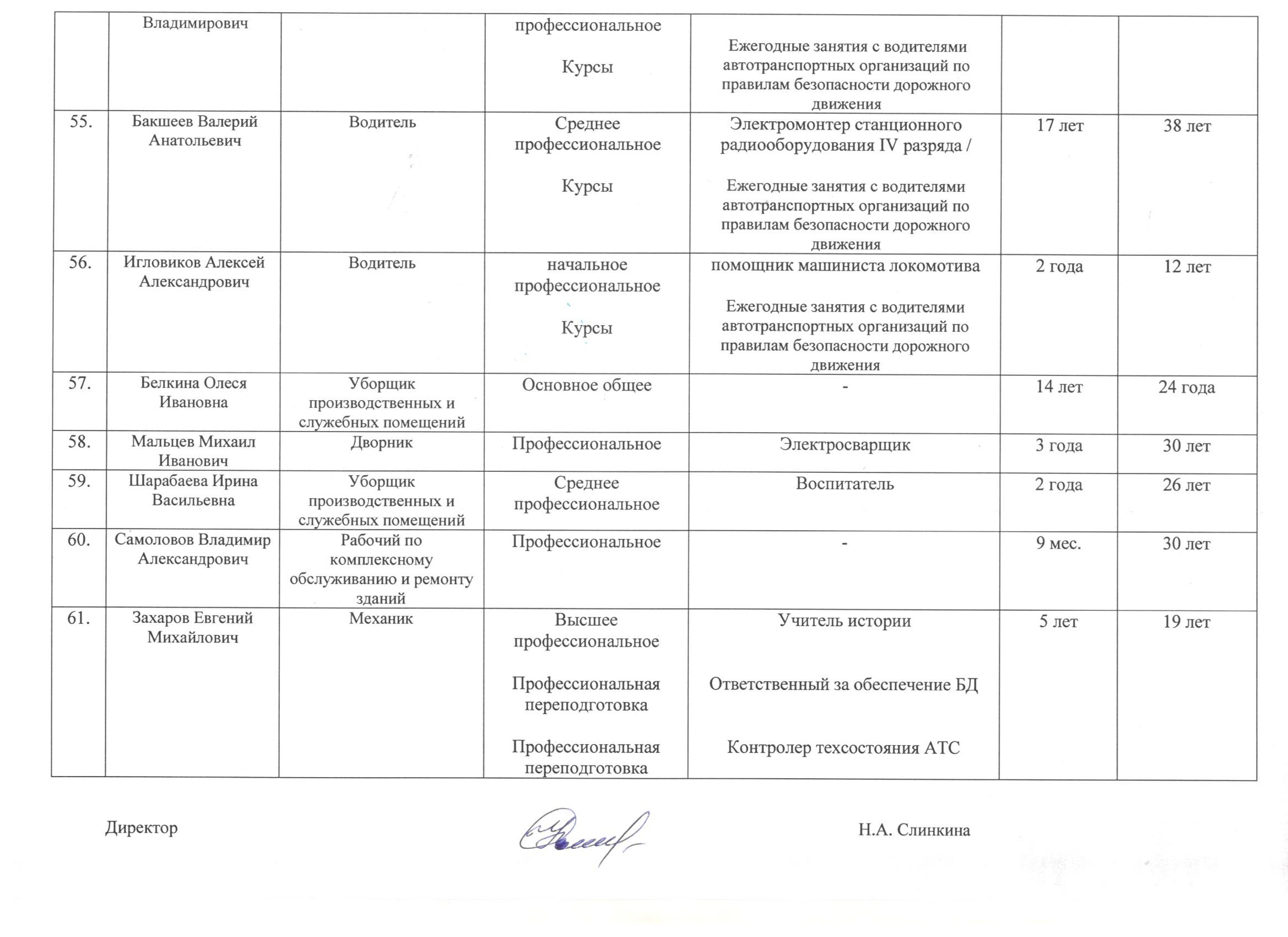 №п/пФИОДолжностьУровень образованияКвалификация/ специальностьСтаж работы в отраслиОбщий стажАдминистративно-управленческий аппаратАдминистративно-управленческий аппаратАдминистративно-управленческий аппаратАдминистративно-управленческий аппаратАдминистративно-управленческий аппаратАдминистративно-управленческий аппаратАдминистративно-управленческий аппарат1.Слинкина Наталья АлександровнаДиректорВысшее профессиональноеМенеджер/ Государственное и муниципальное управление21 год21 год2.Шварёва Наталья ВасильевнаЗаместитель директораВысшее профессиональноеПрофессиональная переподготовкаКурсы повышения квалификацииПрофессиональная переподготовкаКурсы повышения квалификацииУчитель начальных классов/ Педагогика и методика начального образования«Управление в организации социального обслуживания» для руководителей ОСО«Обеспечение безопасности персональных данных их обработке в информационных системах персональных данных»«Специалист в области охраны труда»«Методика определения индивидуальной потребности в уходе с использованием оценочной шкалы (типизация 2.0): практический курс»16 лет16 лет3.Созонова Римма ХаедяровнаГлавный бухгалтерСреднее специальноеБухгалтер/бухгалтерский учет, контроль и анализ хозяйственной деятельности19 лет28  лет4.Анчугова Марина ВикторовнаБухгалтерВысшее профессиональноеЭкономист/ Бухгалтерский учет, анализ и аудит3 мес.32 года5.Филатова Татьяна НиколаевнаБухгалтер материального столаВысшее профессиональноеЭкономист/ финансы и кредит10 лет24 года6.Салимова  Ксения МихайловнаСпециалист по кадрамВысшее профессиональноеЮрист/ Юриспруденция9 лет12 лет7.Захарова Вера ВитальевнаЮрисконсультВысшее профессиональноеЮрист/ Правоохранительная деятельность1 мес. 17 лет8.Захаров Михаил СергеевичПрограммистВысшее профессиональноеУчитель информатики/ Информатика9 л.17 л. Служба помощи и ухода на домуСлужба помощи и ухода на домуСлужба помощи и ухода на домуСлужба помощи и ухода на домуСлужба помощи и ухода на домуСлужба помощи и ухода на домуСлужба помощи и ухода на дому9.Мусихина Екатерина СергеевнаРуководитель службы Высшее профессиональноеЭкономист/ бухгалтерский учет, анализ и аудит1 м.1 год10.Веденева Лариса Аркадьевнаспециалист по социальной работе Среднее профессиональноеКурсы повышения квалификацииКурсы повышения квалификацииКурсы повышения квалификацииМедицинская сестра/ Медицинская сестра«Введение в профессиональную деятельность»Система долговременного уходаСпециалист по уходу – тренер16 л. 29 л. 11.Чашкова Светлана Геннадьевнасоциальный работникСреднее общееКурсы повышения квалификациидля социальных работников организаций социального обслуживания населения в рамках реализации системы долговременного ухода за гражданами пожилого возраста и инвалидами23 года28 лет12.Собянина Лариса Викторовнасоциальный работникСреднее профессиональноеКурсы повышения квалификацииВоспитатель/Дошкольное воспитаниедля социальных работников организаций социального обслуживания населения в рамках реализации системы долговременного ухода за гражданами пожилого возраста и инвалидами23 года27 лет13. Белкина Наталия Ивановнасоциальный работникСреднее профессиональноеКурсы повышения квалификацииВетеринардля социальных работников организаций социального обслуживания населения в рамках реализации системы долговременного ухода за гражданами пожилого возраста и инвалидами6 л.21  г.14.Гриппа Елена Александровнасоциальный работникСреднее общееКурсы повышения квалификациидля социальных работников организаций социального обслуживания населения в рамках реализации системы долговременного ухода за гражданами пожилого возраста и инвалидами8 л.34 г.15.Лыткина Татьяна Георгиевнасоциальный работниксоциальный работник предоставляющий стационарные услуги на домуСреднее профессиональноеКурсы повышения квалификацииПортной женской  верхней одежды IV разряда/ Портной женской  верхней одеждыдля социальных работников организаций социального обслуживания населения в рамках реализации системы долговременного ухода за гражданами пожилого возраста и инвалидами1 мес.41 год16.Мацынина Люция Зайнулловнасоциальный работникСреднее общееКурсы повышения квалификации«Социальный работник»8 мес.25 лет17.Алеева Кульнира Тимирбаевнасоциальный работникСреднее общееКурсы повышения квалификациидля социальных работников организаций социального обслуживания населения в рамках реализации системы долговременного ухода за гражданами пожилого возраста и инвалидами11 лет17 лет18.Овчинникова Татьяна ИвановнаСоциальный работникОсновное общееПереподготовкаВведение в профессиональную деятельность3 года9 лет19.Ганкевич Валентина АлександровнаСоциальный работникВысшее профессиональноеКурсы повышения квалификацииБакалавр«Введение в профессиональную деятельность» для социальных работников организаций социального обслуживания, предоставляющих социальные услуги в форме социального обслуживания на дому (в том числе по технологии «Стационар на дому»)2 года 9 лет 20Медведева Елена МихайловнаПомощник по уходуОсновное общееПрофессиональное обучениеСиделка (помощник по уходу)6 мес.24 годаАгенство комплексного сопровождения, профилактики и экстренной помощи семье и детямАгенство комплексного сопровождения, профилактики и экстренной помощи семье и детямАгенство комплексного сопровождения, профилактики и экстренной помощи семье и детямАгенство комплексного сопровождения, профилактики и экстренной помощи семье и детямАгенство комплексного сопровождения, профилактики и экстренной помощи семье и детямАгенство комплексного сопровождения, профилактики и экстренной помощи семье и детямАгенство комплексного сопровождения, профилактики и экстренной помощи семье и детямСлужба профилактики, социальной помощи и сопровожденияСлужба профилактики, социальной помощи и сопровожденияСлужба профилактики, социальной помощи и сопровожденияСлужба профилактики, социальной помощи и сопровожденияСлужба профилактики, социальной помощи и сопровожденияСлужба профилактики, социальной помощи и сопровожденияСлужба профилактики, социальной помощи и сопровождения21.Захарова Татьяна ВасильевнаРуководитель агенства-службыВысшее профессиональноеУчитель информатики 2 год23 года22.Поспелова Марина ПетровнаГлавный специалист по работе с семьёйВысшее профессиональноеУчитель начальных классов с доп. Специальностью педагогика и методика начального образования6 мес. 21 год23.Потапова Галина АлександровнаСпециалист по работе с семьейСреднее специальноеВысшее профессиональноеПрофессиональная переподготовкаУчитель начальных классов, ст. пионерский вожатый/ Преподавание в начальных классах общеобразовательной школыСпециалист по социальной работе/ Социальная работа6 мес.36 лет24.Талькова Виктория ВячеславовнаПсихологВысшее профессиональноеБакалавр/психология2 года5 лет25.Потапова Ксения АлександровнаГлавный психолог(д/о)Высшее профессиональноеПрофессиональная переподготовкаБакалавр/ социологияСоциальная психология2 года7 лет26.Воробьева Анастасия АндреевнаГлавный психологВысшее профессиональноеБакалавр / психолого-педагогическое образование1 год5 летСлужба краткосрочной социальной реабилитации несовершеннолетнихСлужба краткосрочной социальной реабилитации несовершеннолетнихСлужба краткосрочной социальной реабилитации несовершеннолетнихСлужба краткосрочной социальной реабилитации несовершеннолетнихСлужба краткосрочной социальной реабилитации несовершеннолетнихСлужба краткосрочной социальной реабилитации несовершеннолетнихСлужба краткосрочной социальной реабилитации несовершеннолетних27.Злыгостева Гульшат РивхатовнаРуководитель службы(д/о)Высшее профессиональноеУчитель БЖД2 года5 лет28.Огнёва Надежда ЭдуардовнаСпециалист по работе с семьейСреднее профессиональноеУчитель начальных классов, преподаватель в начальных классах5 мес.4 года29.Захарова Анастасия КонстантиновнаСпециалист по работе с семьейСреднее профессиональноеВоспитатель детей дошкольного возраста1 год1 год30.Телегина Алёна СергеевнаПсихологСреднее профессиональноеПрофессиональная переподготовкаУчитель начальных классов Психолог в социальной сфере2 года2 годаСлужба социализации и реабилитацииСлужба социализации и реабилитацииСлужба социализации и реабилитацииСлужба социализации и реабилитацииСлужба социализации и реабилитацииСлужба социализации и реабилитацииСлужба социализации и реабилитации31.Огорелкова Гульнара МаркизовнаРуководитель службыВысшее профессиональноеПрофессиональная переподготовкаУчитель татарского языка и литературы, русского языка и литературы/ ФилологияСоциальная работа12 лет21 лет32.Телегина Наталья ЮрьевнаСпециалист по физической культуреСреднее профессиональноеПрофессиональная переподготовкаКурс повышение квалификацииФельдшер/Лечебное дело«Применение инновационных методик в работе с детьми-инвалидами, инвалидами старше 18 лет специалистами по физической культуре»«Адаптивная физическая культура для различных категорий граждан»18 лет20 лет33.Ашряпова Лилия ЯнабаевнаСпециалист по трудовой деятельностиВысшее профессиональноеУчитель русского и литературы4 года 6 лет34.Шехирева Анастасия СергеевнаСпециалист по реабилитацииСреднее профессиональноеКурс повышения квалификации Воспитательдля специалистов реабилитации (эрготерапия)5 лет11 лет35.Терехова  Елена ГеннадьевнаСпециалист по реабилитацииВысшее профессиональноеКурсы повышения квалификацииСоциальный педагог/Социальная педагогика«Особенности работы с получателями социальных услуг, имеющими психические расстройства, в полустационарной форме. Организация их дневной занятости»12 лет16 лет36.Пермитина Светлана ВладимировнаЛогопедВысшее профессиональноеПрофессиональная переподготовкаУчитель биологииЛогопедия8 лет19 лет37.Бронникова Дарья ИвановнаПсихологВысшее профессиональноеКурсы повышения квалификацииБакалавр / психолого педагогическоеАрт – терапевтические технологии в практике психологического консультирования 5 лет5 летСлужба сопровождения по месту жительстваСлужба сопровождения по месту жительстваСлужба сопровождения по месту жительстваСлужба сопровождения по месту жительстваСлужба сопровождения по месту жительстваСлужба сопровождения по месту жительстваСлужба сопровождения по месту жительства38.Арзамазова Наталья ВитальевнаРуководитель службыСреднее профессиональноеПрофессиональная переподготовкаЭкономист по бухгалтерскому учету, контролю и анализу хозяйственной деятельности/ Экономист по бухгалтерскому учету, контролю и анализу хозяйственной деятельности/Социальная работа7 лет26 лет39.Мальцева Елена НиколаевнаСпециалист по социальной работеВысшее профессиональноеПрофессиональная переподготовкаКурсы повышения квалификацииБакалавр/ Управление в технических системахСоциальная работа«Теоретические и практические основы оказания психологической поддержки пострадавшим в результате чрезвычайных ситуаций»7 лет 7 лет 40.Огорелкова Валентина Константиновнаспециалист по социальной работе (участковый)Среднее специальноеПрофессиональная переподготовкаКурсы повышения квалификацииОператор связи/ Оператор связиСоциальная работа«Теоретические и практические основы оказания психологической поддержки пострадавшим в результате чрезвычайных ситуаций»11 мес.36 лет41.Ходзинская Эльвира Валерьевнаспециалист по социальной работе (участковый)Высшее профессиональноеКурсы повышения квалификацииСоциальный педагог/социальная педагогика«Теоретические и практические основы оказания психологической поддержки пострадавшим в результате чрезвычайных ситуаций»24 года35 лет42.Самоловова Любовь Константиновнаспециалист по социальной работе (участковый)Высшее профессиональноеКурсы повышения квалификацииУчитель русского языка и культурологии/ учитель русского языка и литературы«Теоретические и практические основы оказания психологической поддержки пострадавшим в результате чрезвычайных ситуаций»18 лет25 лет43.Першина Светлана Юрьевнаспециалист по социальной работе (участковый)Среднее профессиональноеКурсы повышения квалификацииЭкономист«Теоретические и практические основы оказания психологической поддержки пострадавшим в результате чрезвычайных ситуаций»3 года20 лет44.Шевелёва Наталья Владимировнаспециалист по социальной работе (участковый)Среднее специальноеПрофессиональная переподготовкаПрофессиональная переподготовкаКурсы повышения квалификацииВоспитатель дошкольных учреждений/Дошкольное воспитаниеУправление персоналомСоциальная работа«Теоретические и практические основы оказания психологической поддержки пострадавшим в результате чрезвычайных ситуаций»17 лет24 года45.Пеплер Полина Владимировнаспециалист по социальной работе (участковый)Среднее специальноеСреднее профессиональноеПрофессиональная переподготовкаКурсы повышения квалификацииОператор электронно-вычислительных машин/ Оператор электронно-вычислительных машинЮрист/ Правоохранительная деятельностьСоциальная работа«Теоретические и практические основы оказания психологической поддержки пострадавшим в результате чрезвычайных ситуаций»11 лет37 лет46.Корикова Мария СергеевнаСпециалист по социальной работе ( участковый)Среднее профессиональноеПрофессиональная переподготовкаКурсы повышения квалификацииУчитель начальных классов /Преподавание в начальных классах общеобразовательной школыСоциальная работа«Теоретические и практические основы оказания психологической поддержки пострадавшим в результате чрезвычайных ситуаций» 6 лет 6 лет 47.Симканич Любовь АлександровнаСпециалист по социальной работе ( участковый)Среднее профессиональноеЮрист/ право и организация социального обеспечения 8 мес.8 мес.48.Шальнева Татьяна ЭдуардовнаСпециалист по социальной работе (участковый)Среднее профессиональноеКурсы повышения квалификацииУчитель начальных классов«Теоретические и практические основы оказания психологической поддержки пострадавшим в результате чрезвычайных ситуаций»1 год38 летГруппа экспертизы документовГруппа экспертизы документовГруппа экспертизы документовГруппа экспертизы документовГруппа экспертизы документовГруппа экспертизы документовГруппа экспертизы документов49.Слинкина Наталья ВладимировнаСпециалист по социальной работе – руководитель группыВысшее профессиональноеПрофессиональная переподготовкаБакалавр/Экономика«Социальная работа в системе социальных служб»14 лет14 лет50.Чукомина Юлия ВалериевнаСпециалист по социальной работе(д/о)Среднее специальноеВысшее профессиональноеСпециалист банковского дела/Банковское делоЭкономист/Финансы и кредит10 лет12 лет51.Шишликова Татьяна АнатольевнаСпециалист по социальной работе (по обеспечению предоставления гражданам субсидий на оплату ЖКУ) Высшее профессиональноеБакалавр/ Автоматизация технологических процессов и производств18 лет18 лет52.Разеева Виктория ВалерьевнаСпециалист по социальной работе ( районные МСП)Высшее профессиональноеБакалавр/ государственное и муниципальное управление2 мес.4 годаОтделение временного проживанияОтделение временного проживанияОтделение временного проживанияОтделение временного проживанияОтделение временного проживанияОтделение временного проживанияОтделение временного проживания53.Мацынина Наталья ЮрьевнаКухонный рабочий(д/о)Среднее общее-2 года7 летСлужба административно – хозяйственного обеспеченияСлужба административно – хозяйственного обеспеченияСлужба административно – хозяйственного обеспеченияСлужба административно – хозяйственного обеспеченияСлужба административно – хозяйственного обеспеченияСлужба административно – хозяйственного обеспеченияСлужба административно – хозяйственного обеспечения54.Кашкаров Александр ВодительСреднее Водитель/ Водитель18 лет21 год